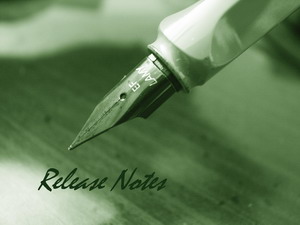 Content:Revision History and System Requirement:	2New Features:	2Problems Fixed:	3Known Issues:	3Related Documentation:	3Revision History and System Requirement:New Features:Problems Fixed:Known Issues:Related Documentation:N/ANote:Software Version:1.4.10Prom Code Version:2.11.0Published Date:2013/05/07Firmware VersionDateModelHardware VersionV1.4.102013/05/07DCS-100/210/220/230N/AFirmware VersionNew Features1.4.10Add new camera: DCS-3010/2136L/5010LNote: DCS-5010L is certificated by DCS-5020L v1.00Firmware VersionProblems Fixed1.4.10Fixed the bug that DVC would close unexpectedly during endurance test. (DBG13040187)1.4.10Fixed the bug that DVC would be closed unexpectedly when connect the DUT by 10 sessions (DBG13040084)1.4.10DCS-6513 (v0.00.01): DUT isn't PTZ camera model but the PTZ panel is active in DVC. (DBG13030044)1.4.10DCS-6513 (v0.00.01): DUT only have 1 digital input but DVC show 2 digital input. (DBG13030045)1.4.10DCS-942L: No enable talk on D-Viewcam1.4.10DCS-6210 (v1.00.06): The maximum bit rate on the DUT would be different from the web UI1.4.10DCS-6513 (v0.00.01): Modify DUT resolution to 800X600 failed, the resolution become 1024X7681.4.10DCS-6513 (v0.00.01): Modify DUT format/resolution to MPEG4/1024X768 failed, the resolution still is 1600X1200Firmware VersionKnown Issues1.4.10DCS-3010 (v1.00.05): no support talk function1.4.10DCS-3010 (v1.00.05): it will have video lag when bitrate is high1.4.10DCS-3010 (v1.00.05): Camera is easy to crash1.4.10DCS-3010 (v1.00.05): Motion Detection function is not stable